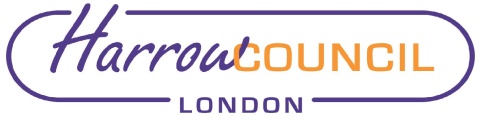 Section 2 – Report2.1 	Rule 35.4 of the Executive Procedure Rules of the Constitution provides for the appointment of advisers to assist in the work of the Panel either generally or on specific matters.2.2	 Two advisers were appointed in July 2021, thereby leaving two vacancies on the Panel. Mr Adam Gabsi, the Chair of Harrow Association of Disabled People, has confirmed his wish to replace the former adviser of HAD l for the remainder of the 2021/22 Municipal Year:Harrow Association of Disabled People – Works to promote and bring about inclusion and equality for all disabled people in all areas of life.Website - http://www.had.org.uk/The Panel is asked to note that there is currently one vacancy as no nomination has been received from London Living Streets.2.3	If appointed, the adviser will be required to comply with the Council’s Protocol on Co-optees and Advisers (Part 5H of the Council’s Constitution).Ward Councillors’ commentsNot applicable.Legal ImplicationsThe appointment is in accordance with the Council’s constitution. Financial ImplicationsThere are no financial implications arising from this report. Risk Management ImplicationsRisks included on corporate or directorate risk register? No Separate risk register in place? No The relevant risks contained in the register are attached/summarised below. n/a The following key risks should be taken into account when agreeing the recommendations in this report:Equalities implications / Public Sector Equality Duty It is anticipated that appointing the proposed adviser will support the Councilin meeting its Public Sector Equality Duty based on the advice they will beable to contribute.Council PrioritiesContributes to the following Corporate Priority: ‘Improving the environment and addressing climate change’ and ‘Addressing health and social care inequality’ in a general sense by enabling more people to actively engage in sporting activities in ways that improve health and creating transport infrastructure that supports economic growth.Section 3 - Statutory Officer ClearanceStatutory Officer: Sharon DanielsSigned on behalf of the Chief Financial OfficerDate: 13/10/2021Statutory Officer: Jimmy WalshSigned on behalf of the Monitoring OfficerDate: 15/10/2021Mandatory ChecksWard Councillors notified:  NO, as it impacts on all Wards Section 4 - Contact Details and Background PapersContact:  Andrew Seaman, Senior Democratic Services OfficerTel: 020 8424 1686 andrew.seaman@harrow.gov.ukBackground Papers:  Council’s ConstitutionReport for:Traffic and Road Safety Advisory PanelDate of Meeting:19 October 2021Subject:Appointment of a (non-voting) Adviser to the Traffic and Road Safety Advisory Panel NoResponsible Officer:Portfolio HolderHugh Peart, Director of Legal and Governance ServicesCouncillor Varsha Parmar, Portfolio Holder for Environment and Climate ChangeExempt:Decision subject to Call-inNoYes (following consideration by the Portfolio Holder)Wards affected:N/AEnclosures:NoneSection 1 – Summary and RecommendationsThis report advises Members about the appointment of an adviser to the Panel for the remainder of the Municipal Year 2021/22. Members are requested to consider the report and agree the nomination for the remainder of the 2021/22 Municipal Year.Recommendations:That the Panel recommend to the Portfolio Holder for Environment and Climate Change that the nomination for an Adviser to the Panel as set out in the report at paragraph 2.2 be agreed.Reason: (For recommendation)To fill a vacancy on the Panel. To assist in the work of the Panel.Risk DescriptionMitigationsRAG StatusIf not appointed, the Panel may not have access to expert external advice when conducting its business.The appointment of the proposed advisorThe advisors may not have appropriate skills or knowledge to provide sound advice to the Panel.The new adviser has the appropriate background. The adviser has appropriate skills and knowledge to enable sound advice to be provided.Non-compliance with the Council’s Protocol on Co-optees and Advisers.The adviser is required to sign and confirm that they have understood The Protocol on Co-Optees and Advisors and the Members Code of Conduct. 